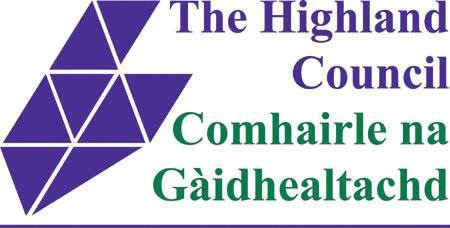 APPLICATION FORM TO APPLY TOTHE INVERNESS COMMON GOOD FUND FOR FUNDINGWhat type of organisation are you? (Please tick all that apply)Project summary – please provide a brief outline of your project and the outcomes it will deliver. example:Aims of the project and how you are going to do itIs this a new project/service or an additional activity to an existing project or service?Help with running costs or for a specific project or activity?Please include details of how you know there is a need for this projectWho will benefit? It is important to state in your application how your project will benefit the citizens of the City of InvernessPlease note that the Council (ICGF) will be unable to provide any resources towards activities/items not specified on this form or supporting informationModern slavery is present in every part of Scotland. The Global Slavery Index estimates that the UK is home to 136,000 people exploited through Modern Slavery.  We would like to combat this by visiting Inverness with our unique training package which includes a play called “My Mind is Free” which is a powerful interpretation of the degradations of human trafficking. It tells the interlinked stories of four people trafficked to and within the UK and their horrifying tales of abuse, exploitation and enslavement. Their stories reflect the four main types of trafficking in Scotland. The production uses a mixture of physical theatre and multi–role playing to portray the epic journey and terrible risks that desperate people will go to in the pursuit of what they believe to be a better life, only to find that they are then exploited, ending up in a far worse position than when they started.	The play is followed by an interactive training workshop which will be delivered in partnership with a local anti-trafficking charity. The workshop covers local information for Inverness, case studies and gives more insight into spotting the signs of trafficking and who to approach to seek professional advice.  It also involves the chance to role play and engage with the characters from the play, highlighting the difficulties and barriers when interacting with modern slavery victims.We will be partnering with The Scottish Government Human Trafficking Team, TARA, Scotland Against Modern Slavery, Justice and Peace Scotland and Survivors of Human Trafficking on the project. Our project partners have strong links within the community of Inverness and will be key to making sure the project is successfully marketed, well attended and truly reflects what is currently taking place locally. The project is open to all, however our target audience is community and frontline workers. We would like funding to run one event in Inverness in October this year to an audience of 100-150 people. We will also be running an online version of the project for those who are unable to attend in person. We hope to use Eden Court Theatre for the event although are unable to confirm this until funding is secured. Should this not be possible Senior Education Officer Lorna Aitkin at Education Scotland has pledge her support for the project by helping us source venues through her connections. In addition to this we plan for the project to be part of the Scottish Mental Health Arts Festival, who also said they would be able to help source suitable venue in Inverness. Our previous experience, success and connections make us best placed to run this project. We first came into contact with the problem watching a show at the Edinburgh Festival we were so moved by the piece we became part of a local anti-slavery group connected to the charity Hope For Justice. As a practitioner we felt passionately about the topic and wanted to tackle the issue creatively. We met a playwright who was equally enraged and together we created the play “My Mind is Free” which toured in 2015  receiving 4 and 5 star reviews it was nominated for “Best stage play” in the Human Trafficking Foundation’s Anti-Slavery Media Awards 2016. We saw the impact of the piece on our audiences and approached other agencies and charities to partner with on the project. In partnership with these charities we added a training workshop and visited Edinburgh Fringe Festival in 2017 with the project again receiving 4 and 5 star reviews and were shortlisted for the Amnesty Edinburgh Festival: Freedom of Expression Award. In 2018 and 2019 the project toured in partnership with trafficking charities venues across the UK including inter alia Scottish Parliament, Dundee Rep, Aberdeen Arts Centre, CAST Doncaster and the Halifax playhouse. The project has been featured on the BBC news on several different occasions. In 2020 we received funding from the Arts Council and the Police Crime Commissioners of Essex and Lancashire that enabled the project to be accessed online.We only ever run the project in partnership with other trafficking charities therefore the project will always be led by people with lived experiences of the crime within their community. We have worked and partnered with the following charities on the project: Hope For Justice, The Salvation Army, Migrant Help, ECPAT UK, Anti-Slavery International, Stop The Traffik, SAMS, Perth & Kinross Violence Against Women Partnership, TARA, CCAT and Justice and Peace Scotland. We can evidence that the project has helped victims. For example from one week’s worth of training our partners informed us that 3 victims had been identified and referred to the NRM and 2 valuable pieces of intelligence reported. A manager from a homeless shelter got in contact and thanked us for the tickets we gave for free to those staying at the hostel. She told me that sometime after seeing the show, the group of homeless people who attended were approached by a group of traffickers offering work and due to the show they were able to spot the signs and report them to the authorities.The event in Inverness would be part of a larger tour which plans to tour 15 venues across Scotland and England. We therefore are able to split the overheads for the whole project across the 15 events.Please give a summary of expected outcomes from your project.Please include details:How your project will continue beyond the period of ICGF support?How your project or activity will help the Council to meet its Public Sector Equality Duty?Will your project make a contribution towards the promotion of the Gaelic language?Please Note you will be expected to submit an Evaluation Report (a form will be supplied) at the conclusion of your project and prior to the payment of the final instalment of grant.Please Note If successful your grant will be valid for a period of six months from the date of the letter confirming Project Fundingyour award. Extensions can be applied for in writing if made within the period of validity.PROJECT COSTSPROJECT FUNDINGAbout your Organisation2Bank DetailsChecklist3Please confirm you have read and understood the Privacy Notice:	Yes  No  Please confirm you have read and understood the Funding Terms and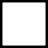 Conditions which can be found in the Guidance Notes:	Yes  No Completed forms should be emailed to: Policy6@highland.gov.uk4Applicant organisation:Applicant organisation:Project title:Project title:Project location (inc. postcode):Project location (inc. postcode):Contact name:Contact name:Applicant Address (inc. postcode):Applicant Address (inc. postcode):Email address:Email address:Contact telephone:Contact telephone:Organisation Website:Organisation Website:Council Ward: (check guidance for link)Council Ward: (check guidance for link)Does the main contact have any communication needs? E.g., textphone, sign language, largeprint?Does the main contact have any communication needs? E.g., textphone, sign language, largeprint?Does the main contact have any communication needs? E.g., textphone, sign language, largeprint?Does the main contact have any communication needs? E.g., textphone, sign language, largeprint?Does the main contact have any communication needs? E.g., textphone, sign language, largeprint?YesNoThird Sector (voluntary or community) organisationCommunity CouncilRegistered CharityIf yes – Registration numberCompany Limited by Guarantee If yes – Company NumberOther - please specifyOther - please specifyOther - please specifyOther - please specifyStart date of project:End date of project:Please provide a breakdown of how much your activities/project will cost splitting between revenue and capital expenditure.Please Note grant recipients are expected to provide evidence of value for money.Amount (£)Total Project CostHow will the project be funded? (What other organisations have you applied to?)Amount (£)ConfirmedTotal Match FundingTotal Inverness Common Good Fund Funding RequestedOwn ContributionTotal Project FundingWhen did your Organisation start?What geographic area does your organisation cover?Please note the Inverness Common Good Fund can only help with projects that bring direct benefit to the citizens of Inverness.What communities of interest (e.g. Young people, people with disabilities, people with an ethnic minority background etc.) does your organisation cover?Is there a restriction on who can join your organisation? If yes please give details.Has your organisation received any funding from the Inverness Common Good Fund over the last 3 years. If yes please give details of when/what for/how much.Has your organisation received any other funding from the Highland Council or any Common Good Fund over the last 3 years? If yes please give details of when/what for/how much.Name of BankAccount NameAccount NumberSort CodeTo ensure that the Highland Council can consider your application, please tick boxes to show what you have enclosed. Please ensure that you have enclosed the following information:To ensure that the Highland Council can consider your application, please tick boxes to show what you have enclosed. Please ensure that you have enclosed the following information:Externally verified Statement of Accounts as presented to your latest AGM for the last 3 yearsORFor new organisations which have been established less than 12 months, please give an estimate of first year’s income and expenditureANDA copy of your organisation’s last 3 months bank statements (for very new organisations a single bank statement will be sufficient)ANDA copy of your organisation’s constitution/Company DocumentationAND (if applicable) Three quotes for goods or servicesANDA Business Plan (where requested)ANDAny other supporting informationDeclaration: We confirm that we are allowed to submit this application on behalf of:Name Of Organisation: ……………………………………………………………………We undertake to ensure that all the necessary enclosures are included, that the information is, to the best of our knowledge, accurate and that this application complies with the Highland Council’s Conditions of Award. The data you have provided in the application and claim forms will be recorded on an electronic data base and are subject to the provisions of the Freedom of Information Act (Scotland) Act 2002 and the Data Protection Act 1998.Please provide 2 signatures. Signatory 1 should be the Chairperson of the Organisation and signatory 2 should be the person who has filled out the form. If these two people are the same, signatory 2 should be another member of your organisation’s committee.Signatory 1:	Signatory 2:Print Name: …………………………………………		 .………………………………………… Signature:  …………………………………………	………………………………………….. Date:	…………………………………………		………………………………………….